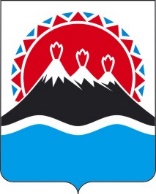 П О С Т А Н О В Л Е Н И ЕПРАВИТЕЛЬСТВАКАМЧАТСКОГО КРАЯг. Петропавловск-КамчатскийПРАВИТЕЛЬСТВО ПОСТАНОВЛЯЕТ:1.	Внести в постановление Правительства Камчатского края
от 27.02.2019 № 90-П «О единовременной денежной выплате в связи с рождением первого ребенка гражданам Российской Федерации, постоянно проживающим на территории Камчатского края» следующие изменения:1)	преамбулу изложить в следующей редакции:«В соответствии со статьей 263-1 Федерального закона от 06.10.1999                   № 184-ФЗ «Об общих принципах организации законодательных (представительных) и исполнительных органов государственной власти субъектов Российской Федерации»ПРАВИТЕЛЬСТВО ПОСТАНОВЛЯЕТ:»;2)	постановляющую часть изложить в следующей редакции:«1. Установить расходное обязательство Камчатского края по предоставлению единовременной денежной выплаты в связи с рождением первого ребенка гражданам Российской Федерации, постоянно проживающим на территории Камчатского края.2. Право на получение единовременной денежной выплаты в связи с рождением первого ребенка имеют указанные в части 3 настоящего постановления граждане Российской Федерации, постоянно проживающие на территории Камчатского края, в случае если первый ребенок рожден начиная с
1 января 2019 года и является гражданином Российской Федерации.3. Единовременная денежная выплата в связи с рождением первого ребенка предоставляется женщине, родившей первого ребенка, или отцу этого ребенка в случае смерти женщины.4. Единовременная денежная выплата в связи с рождением первого ребенка предоставляется в двукратном размере величины прожиточного минимума для детей, установленной в Камчатском крае на год обращения за ее предоставлением.5. Порядок предоставления единовременной денежной выплаты в связи с рождением первого ребенка гражданам Российской Федерации, постоянно проживающим на территории Камчатского края, определяется нормативным правовым актом Министерства социального благополучия и семейной политики Камчатского края.6. Настоящее Постановление вступает в силу через 10 дней после дня его официального опубликования.».2. Настоящее постановление вступает в силу со дня его официального опубликования и распространяется на правоотношения, возникающие с 1 января 2022 года.[Дата регистрации]№[Номер документа]О внесении изменений в постановление Правительства Камчатского края от 27.02.2019           № 90-П «О единовременной денежной выплате в связи с рождением первого ребенка гражданам Российской Федерации, постоянно проживающим на территории Камчатского края»Временно исполняющий обязанности Председателя Правительства – Первого вице-губернатора Камчатского края[горизонтальный штамп подписи 1]Е.А. Чекин